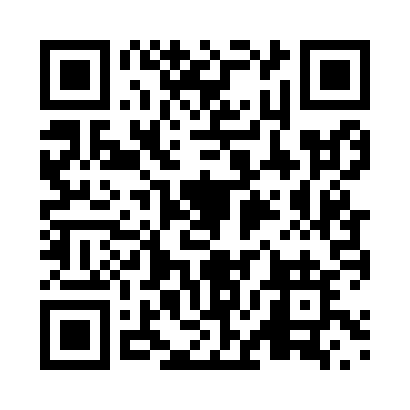 Prayer times for Nezah, Ontario, CanadaMon 1 Jul 2024 - Wed 31 Jul 2024High Latitude Method: Angle Based RulePrayer Calculation Method: Islamic Society of North AmericaAsar Calculation Method: HanafiPrayer times provided by https://www.salahtimes.comDateDayFajrSunriseDhuhrAsrMaghribIsha1Mon3:515:481:557:2710:0111:582Tue3:525:481:557:2610:0111:583Wed3:525:491:557:2610:0111:584Thu3:535:501:557:2610:0011:585Fri3:535:511:557:2610:0011:576Sat3:535:521:567:269:5911:577Sun3:545:521:567:269:5911:578Mon3:555:531:567:259:5811:579Tue3:555:541:567:259:5711:5710Wed3:565:551:567:259:5711:5611Thu3:565:561:567:249:5611:5612Fri3:575:571:567:249:5511:5613Sat3:575:581:577:249:5411:5514Sun3:585:591:577:239:5311:5515Mon3:586:001:577:239:5211:5416Tue3:596:021:577:229:5111:5417Wed4:006:031:577:229:5011:5418Thu4:006:041:577:219:4911:5319Fri4:016:051:577:219:4811:5320Sat4:026:061:577:209:4711:5221Sun4:026:081:577:199:4611:5122Mon4:036:091:577:199:4511:5123Tue4:036:101:577:189:4411:5024Wed4:066:111:577:179:4211:4725Thu4:086:131:577:179:4111:4526Fri4:116:141:577:169:4011:4227Sat4:136:151:577:159:3811:4028Sun4:156:171:577:149:3711:3829Mon4:186:181:577:139:3611:3530Tue4:206:191:577:129:3411:3331Wed4:236:211:577:119:3311:30